Poznań, 16.05.2023 r.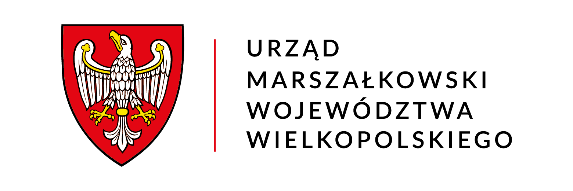 DZ-III.ZD-00188/23DO-I-2.ZD-00138/23Szanowny Panie,	w odpowiedzi na Pana petycję w sprawie zwiększenia świadomości prawnej dotyczącej transplantacji wśród społeczności lokalnej informuję, że w tej sprawie – po zasięgnięciu opinii Pana Prof. Macieja Głydy Konsultanta Wojewódzkiego w Dziedzinie Transplantologii Klinicznej – przygotowany został projekt Apelu w sprawie zwiększenia świadomości społecznej na temat transplantacji wśród mieszkańców Województwa Wielkopolskiego, który będzie procedowany przez Sejmik Województwa Wielkopolskiego. 						Z poważaniem